Name:  ________________________________			              Midterm Review 2017 The Questions I have  about the review problems are…(feel free  to write more questions on scrap paper) In order to answer these questions, I will	Ask my teacher					Ask a peer/family member	Use my textbook/notes as a reference		Use online references 	Other  ___________________________________________________After checking my work, I will redo the problem numbers below on the following pages:Strengthen Your Brain!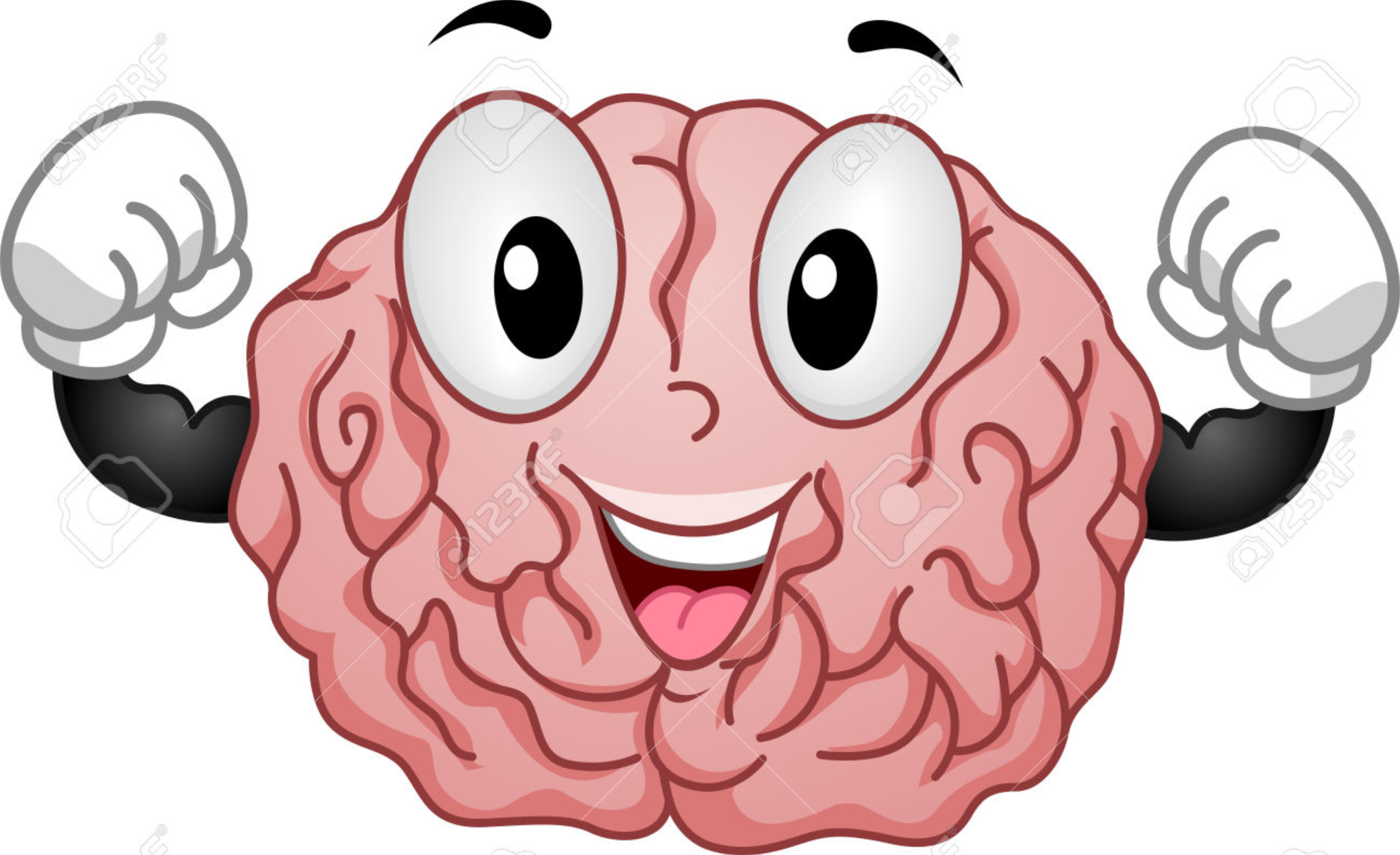 	Page:  _______	Problem # _____ If someone were to ask “why” about any part of this problem, I would respond with… (feel free to explain in words, use visuals, etc.  This is the most important part! )Page:  _______	Problem # _____ If someone were to ask “why” about any part of this problem, I would respond with… (feel free to explain in words, use visuals, etc.  This is the most important part! )Page:  _______	Problem # _____ If someone were to ask “why” about any part of this problem, I would respond with… (feel free to explain in words, use visuals, etc.  This is the most important part! )Page:  _______	Problem # _____ If someone were to ask “why” about any part of this problem, I would respond with… (feel free to explain in words, use visuals, etc.  This is the most important part! )Page:  _______	Problem # _____ If someone were to ask “why” about any part of this problem, I would respond with… (feel free to explain in words, use visuals, etc.  This is the most important part! )Page:  _______	Problem # _____ If someone were to ask “why” about any part of this problem, I would respond with… (feel free to explain in words, use visuals, etc.  This is the most important part! )Page:  _______	Problem # _____ If someone were to ask “why” about any part of this problem, I would respond with… (feel free to explain in words, use visuals, etc.  This is the most important part! )Page:  _______	Problem # _____ If someone were to ask “why” about any part of this problem, I would respond with… (feel free to explain in words, use visuals, etc.  This is the most important part! )Page:  _______	Problem # _____ If someone were to ask “why” about any part of this problem, I would respond with… (feel free to explain in words, use visuals, etc.  This is the most important part! )Page:  _______	Problem # _____ If someone were to ask “why” about any part of this problem, I would respond with… (feel free to explain in words, use visuals, etc.  This is the most important part! )Page:  _______	Problem # _____ If someone were to ask “why” about any part of this problem, I would respond with… (feel free to explain in words, use visuals, etc.  This is the most important part! )Page:  _______	Problem # _____ If someone were to ask “why” about any part of this problem, I would respond with… (feel free to explain in words, use visuals, etc.  This is the most important part! )Page:  _______	Problem # _____ If someone were to ask “why” about any part of this problem, I would respond with… (feel free to explain in words, use visuals, etc.  This is the most important part! )Page:  _______	Problem # _____ If someone were to ask “why” about any part of this problem, I would respond with… (feel free to explain in words, use visuals, etc.  This is the most important part! )Page:  _______	Problem # _____ If someone were to ask “why” about any part of this problem, I would respond with… (feel free to explain in words, use visuals, etc.  This is the most important part! )Page:  _______	Problem # _____ If someone were to ask “why” about any part of this problem, I would respond with… (feel free to explain in words, use visuals, etc.  This is the most important part! )Page:  _______	Problem # _____ If someone were to ask “why” about any part of this problem, I would respond with… (feel free to explain in words, use visuals, etc.  This is the most important part! )Page:  _______	Problem # _____ If someone were to ask “why” about any part of this problem, I would respond with… (feel free to explain in words, use visuals, etc.  This is the most important part! )Need more pages?! Just let me know!  My Mistake Was Due To…Here is my new work and new solution.I corrected my mistake by…  Calculation error  Reading error  I did not understand  Careless mistake  I guessed  Other:  ____________________________________________________  Reviewed notes/textbook  Corrected minor calculations  Asked my teacher Asked a peer/family member Other:  ________________________________________________________________ I still need help with this concept. I feel better about this concept now.My Mistake Was Due To…Here is my new work and new solution.I corrected my mistake by…  Calculation error  Reading error  I did not understand  Careless mistake  I guessed  Other:  ____________________________________________________  Reviewed notes/textbook  Corrected minor calculations  Asked my teacher Asked a peer/family member Other:  ________________________________________________________________ I still need help with this concept. I feel better about this concept now.My Mistake Was Due To…Here is my new work and new solution.I corrected my mistake by…  Calculation error  Reading error  I did not understand  Careless mistake  I guessed  Other:  ____________________________________________________  Reviewed notes/textbook  Corrected minor calculations  Asked my teacher Asked a peer/family member Other:  ________________________________________________________________ I still need help with this concept. I feel better about this concept now.My Mistake Was Due To…Here is my new work and new solution.I corrected my mistake by…  Calculation error  Reading error  I did not understand  Careless mistake  I guessed  Other:  ____________________________________________________  Reviewed notes/textbook  Corrected minor calculations  Asked my teacher Asked a peer/family member Other:  ________________________________________________________________ I still need help with this concept. I feel better about this concept now.My Mistake Was Due To…Here is my new work and new solution.I corrected my mistake by…  Calculation error  Reading error  I did not understand  Careless mistake  I guessed  Other:  ____________________________________________________  Reviewed notes/textbook  Corrected minor calculations  Asked my teacher Asked a peer/family member Other:  ________________________________________________________________ I still need help with this concept. I feel better about this concept now.My Mistake Was Due To…Here is my new work and new solution.I corrected my mistake by…  Calculation error  Reading error  I did not understand  Careless mistake  I guessed  Other:  ____________________________________________________  Reviewed notes/textbook  Corrected minor calculations  Asked my teacher Asked a peer/family member Other:  ________________________________________________________________ I still need help with this concept. I feel better about this concept now.My Mistake Was Due To…Here is my new work and new solution.I corrected my mistake by…  Calculation error  Reading error  I did not understand  Careless mistake  I guessed  Other:  ____________________________________________________  Reviewed notes/textbook  Corrected minor calculations  Asked my teacher Asked a peer/family member Other:  ________________________________________________________________ I still need help with this concept. I feel better about this concept now.My Mistake Was Due To…Here is my new work and new solution.I corrected my mistake by…  Calculation error  Reading error  I did not understand  Careless mistake  I guessed  Other:  ____________________________________________________  Reviewed notes/textbook  Corrected minor calculations  Asked my teacher Asked a peer/family member Other:  ________________________________________________________________ I still need help with this concept. I feel better about this concept now.My Mistake Was Due To…Here is my new work and new solution.I corrected my mistake by…  Calculation error  Reading error  I did not understand  Careless mistake  I guessed  Other:  ____________________________________________________  Reviewed notes/textbook  Corrected minor calculations  Asked my teacher Asked a peer/family member Other:  ________________________________________________________________ I still need help with this concept. I feel better about this concept now.My Mistake Was Due To…Here is my new work and new solution.I corrected my mistake by…  Calculation error  Reading error  I did not understand  Careless mistake  I guessed  Other:  ____________________________________________________  Reviewed notes/textbook  Corrected minor calculations  Asked my teacher Asked a peer/family member Other:  ________________________________________________________________ I still need help with this concept. I feel better about this concept now.My Mistake Was Due To…Here is my new work and new solution.I corrected my mistake by…  Calculation error  Reading error  I did not understand  Careless mistake  I guessed  Other:  ____________________________________________________  Reviewed notes/textbook  Corrected minor calculations  Asked my teacher Asked a peer/family member Other:  ________________________________________________________________ I still need help with this concept. I feel better about this concept now.My Mistake Was Due To…Here is my new work and new solution.I corrected my mistake by…  Calculation error  Reading error  I did not understand  Careless mistake  I guessed  Other:  ____________________________________________________  Reviewed notes/textbook  Corrected minor calculations  Asked my teacher Asked a peer/family member Other:  ________________________________________________________________ I still need help with this concept. I feel better about this concept now.My Mistake Was Due To…Here is my new work and new solution.I corrected my mistake by…  Calculation error  Reading error  I did not understand  Careless mistake  I guessed  Other:  ____________________________________________________  Reviewed notes/textbook  Corrected minor calculations  Asked my teacher Asked a peer/family member Other:  ________________________________________________________________ I still need help with this concept. I feel better about this concept now.My Mistake Was Due To…Here is my new work and new solution.I corrected my mistake by…  Calculation error  Reading error  I did not understand  Careless mistake  I guessed  Other:  ____________________________________________________  Reviewed notes/textbook  Corrected minor calculations  Asked my teacher Asked a peer/family member Other:  ________________________________________________________________ I still need help with this concept. I feel better about this concept now.My Mistake Was Due To…Here is my new work and new solution.I corrected my mistake by…  Calculation error  Reading error  I did not understand  Careless mistake  I guessed  Other:  ____________________________________________________  Reviewed notes/textbook  Corrected minor calculations  Asked my teacher Asked a peer/family member Other:  ________________________________________________________________ I still need help with this concept. I feel better about this concept now.My Mistake Was Due To…Here is my new work and new solution.I corrected my mistake by…  Calculation error  Reading error  I did not understand  Careless mistake  I guessed  Other:  ____________________________________________________  Reviewed notes/textbook  Corrected minor calculations  Asked my teacher Asked a peer/family member Other:  ________________________________________________________________ I still need help with this concept. I feel better about this concept now.My Mistake Was Due To…Here is my new work and new solution.I corrected my mistake by…  Calculation error  Reading error  I did not understand  Careless mistake  I guessed  Other:  ____________________________________________________  Reviewed notes/textbook  Corrected minor calculations  Asked my teacher Asked a peer/family member Other:  ________________________________________________________________ I still need help with this concept. I feel better about this concept now.My Mistake Was Due To…Here is my new work and new solution.I corrected my mistake by…  Calculation error  Reading error  I did not understand  Careless mistake  I guessed  Other:  ____________________________________________________  Reviewed notes/textbook  Corrected minor calculations  Asked my teacher Asked a peer/family member Other:  ________________________________________________________________ I still need help with this concept. I feel better about this concept now.